 ขอความร่วมมือบุคลากรของ อบต.บุโพธิ์ ที่มีอายุงานไม่น้อยกว่า 1 ปีตอบแบบประเมินแบบวัดการรับรู้ของผู้มีส่วนได้ส่วนเสียภายใน(IIT)ผ่านเว็บไซต์ หรือคิวอาร์โค้ด https://itas.nacc.go.th/go/iit/qwop7mและรหัสสำหรับเข้าตอบแบบวัดการรับรู้ของผู้มีส่วนได้ส่วนเสียภายใน(รหัส code หน่วยงาน) : 826286   เพื่อประเมินคุณธรรมและความโปร่งใสในการดำเนินงานขององค์การบริหารส่วนตำบลบุโพธิ์ประจำปีงบประมาณ พ.ศ. 2566ตั้งแต่บัดนี้ถึงวันที่ 30 มิถุนายน 2566(ผู้มีส่วนได้ส่วนเสียภายใน IIT หมายถึง คณะผู้บริหาร ผู้อำนวยการกอง/หัวหน้าข้าราชการ/พนักงานจ้างและครูผู้ดูแลเด็ก) 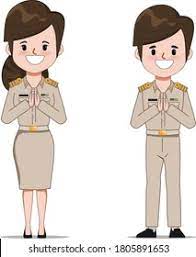 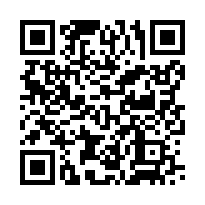 